SMLOUVA o distribuci vstupenek č.2022-26Městská kulturní zařízení v Litoměřicích, příspěvková organizacese sídlem: Na Valech 2028, 412 01 LitoměřiceIČO: 44557141DIČ: CZ44557141  zastoupená: xxxxxxxxxxxxxxxxxxxxxxxxxxxxzapsaný v obchodním rejstříku vedeného krajským soudem v Ústí nad Labem oddíl Pr, vložka 1173Bankovní spojení: xxxxxxxxxxxxxxxxxxxxxxxxxxxxxxxxjako „Dodavatel“ na straně jedné aŠPORCL ARTS Agency s.r.o.se sídlem: U smaltovny 1210/2, Holešovice, 170 00 Praha 7IČO: 24247201DIČ: CZ24220741Jednající: xxxxxxxxxxxxxxxxxxxZapsaná v obchodním rejstříku v Praze, spisová značka: C 196908 vedená u Městského soudu v PrazeBankovní spojení: xxxxxxxxxxxxxxxxxxxxxxxxxx	jako „Objednatel“na straně druhé(společně dále jen „Smluvní strany“ nebo každý jednotlivě „Smluvní strana“)	uzavírajípo vzájemné dohodě tuto Smlouvu o distribuci vstupenek(dále jen „Smlouva“):předmět SMLOUVYPředmětem této Smlouvy je zajištění distribuce vstupenek přes prodejní systém MKZ Colosseum na akci: koncert Pavel Šporcl - Pocta mistrům II , dne: 10.10.2022Doba a rozsah smlouvySmlouva se uzavírá na dobu určitou CENA a způsob vyúčtováníCena a počet jednotlivých vstupenek v prodeji: viz Cenové memorandum jako příloha č.1. a plán sálu jako příloha č.2.Veškerá tržba za prodané vstupenky náleží objednateli. Dodavatel si účtuje provizi za prodej vstupenek ve výši 7 % + 21% DPH z celkového obratu prodeje vstupenek.Konečné vyúčtování, jehož podkladem je finanční uzávěrka z předprodejního systému MKZ (Colosseum), mezi oběma stranami a odvedení finančních prostředků bude provedeno po skončení akce, nejpozději do 20.10.2022Pro vyúčtování je zodpovědnou osobou Za Objednatele: xxxxxxxxxxxxxxxxxxxxxZa Dodavatele: xxxxxxxxxxxxxxxxxxxxxxxV případě zrušení akce nenáleží Objednateli žádné vybrané vstupné. Vybrané vstupné bude vráceno danému kupujícímu.další ustanoveníOsobami oprávněnými zastupovat smluvní strany při jednáních o změnách této Smlouvy jsou:za Dodavatele: xxxxxxxxxxxxxxxxxxxxxxxxxxxxxxxxxxxxxxxxxxxxxxxxxxxxxxxxxxxxxza Objednatele: xxxxxxxxxxxxxxxxxxxxxxxxxxxxxxxxxxxxxxxxxxxxxxxxxxxxxxxxxxxxzávěrečná ustanoveníPrávní vztahy touto Smlouvou neupravené se řídí příslušnými ustanoveními ObčZ, pokud si touto Smlouvou Smluvní strany vzájemná práva a povinnosti výslovně neupravily jinak.Veškeré změny nebo doplňky této Smlouvy je možno provést pouze formou písemných dodatků podepsanými oběma Smluvními stranami.V případě, že některé ustanovení této Smlouvy je nebo se stane neúčinné, zůstávají ostatní ustanovení této Smlouvy účinná. Strany se zavazují nahradit neúčinné ustanovení této Smlouvy jiným, účinným, které svým obsahem odpovídá nejlépe obsahu a smyslu ustanovení původního, neúčinného. Smluvní strany jsou si vědomy, že Dodavatel je povinným subjektem podle Zákona 
o registru smluv, a tímto vyslovují svůj souhlas se zveřejněním této Smlouvy v ISRS v případě, že smlouva splňuje potřebné náležitosti pro zveřejnění, na dobu neurčitou a uvádějí, že výslovně označily údaje, které se neuveřejňují.Smluvní strany podpisem této Smlouvy potvrzují, že ve smyslu § 1770 ObčZ mezi sebou před uzavřením této Smlouvy ujednaly dohodu, podle které je tato Smlouva platně uzavřena dnem podpisu poslední ze Smluvních stran.Smlouva nabývá účinnosti dnem uveřejnění Smlouvy v ISRS, v případě, že smlouva splňuje potřebné náležitosti pro zveřejnění. Jinak nabývá účinností dnem podpisu smlouvy.Nedílnou součástí této Smlouvy jsou:příloha č. 1 – Cenové memorandumpříloha č. 2 – Plán sálu Smlouva je vyhotovena ve dvou stejnopisech s platností originálu, přičemž každá Smluvní strana obdrží po jednom vyhotovení.V Litoměřicích dne					V Praze dne…………………………………………………………..			……………………………………………………………………….Dodavatel						ObjednatelPříloha č. 1                           Cenové memorandumCeny vstupenek budou ve 3 cenových kategoriích: 990 Kč, 890 Kč, 790 KčPodle domluvy bude prodej zahájen za nižší „letní“ ceny (konkrétní částka a doba trvání si smluvní strany potvrdí emailovou komunikací).Plánek sálu s místy určenými k prodeji pro Městská kulturní zařízení v Litoměřicích viz nížePříloha č. 2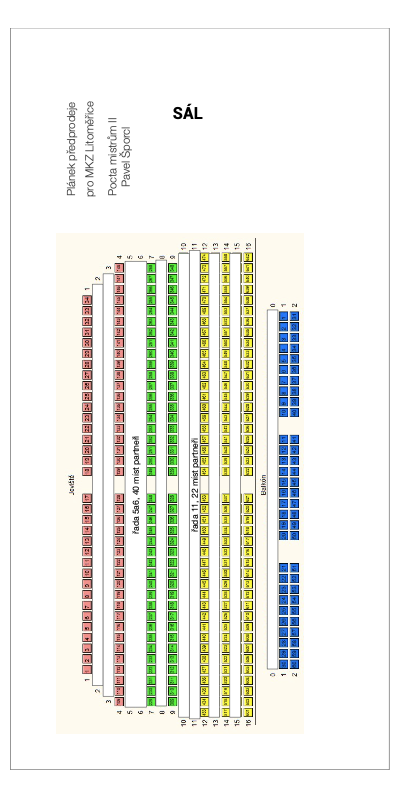 